Semester Goals and Action Plan  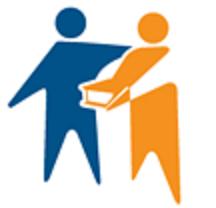 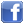 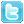 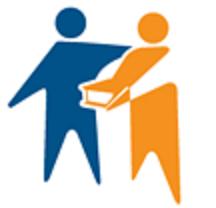 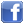 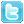 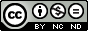 GOAL:WHY IS THIS GOAL IMPORTANT? How will progress on this goal positively affect your life as a student at UNC?BEHAVIOR CHANGETo make progress on this goal, what behaviors might you need to change? What new behaviors might you need to include.Make your goal SMART:  Specific, Measurable, Action-Oriented, Realistic and Time-Sensitive  EX: I want to exercise regularlyExercising gives me more energy and helps me sleep better.  With more energy and sleep, I’ll be more alert in classes and can study with more focus.I can’t return to my room after classes because I’ll be less likely to go to gym later.  Instead, I’ll pack workout clothes in my backpack and go to gym directly after class.  I will go to gym 4X/week, doing a combination of cardio and weights.  I’ll ask a friend to join me to keep me motivated and accountable.  I’ll keep a chart tallying my progress.1.2.3.